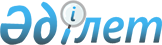 О снятии карантинаРешение акима села Каракудук Бухар-Жырауского района Карагандинской области от 29 мая 2018 года № 1-р. Зарегистрировано Департаментом юстиции Карагандинской области 31 мая 2018 года № 4799
      В соответствии с Законами Республики Казахстан от 23 января 2001 года "О местном государственном управлении и самоуправлении в Республике Казахстан", от 10 июля 2002 года "О ветеринарии" и на основании представления руководителя государственного учреждения "Бухар – Жырауская районная территориальная инспекция Комитета ветеринарного контроля и надзора Министерства сельского хозяйства Республики Казахстан" от 11 мая 2018 года № 06-3-02-27/149, аким села Каракудук РЕШИЛ:
      1. В связи с проведением комплекса ветеринарно-санитарных мероприятии по ликвидации заболевания эпизоотического лимфангоита среди лошадей на территории села Каракудук Бухар-Жырауского района Карагандинской области снять карантин, установленный на территории села Каракудук Бухар-Жырауского района Карагандинской области.
      2. Признать утратившим силу решение акима села Каракудук Бухар-Жырауского района от 28 декабря 2017 года № 1-р "Об установлении карантина" (зарегистрировано в Реестре государственной регистрации нормативных правовых актов за № 4515, опубликовано в районной газете "Бухар жырау жаршысы" от 6 января 2018 года № 1 (1242), в эталонном контрольном банке нормативных правовых актов Республики Казахстан 9 января 2018 года).
      3. Контроль за исполнением настоящего решения оставляю за собой.
      4. Настоящее решение вводится в действие со дня его первого официального опубликования.
      СОГЛАСОВАНО
      30 мая 2018 год
					© 2012. РГП на ПХВ «Институт законодательства и правовой информации Республики Казахстан» Министерства юстиции Республики Казахстан
				
      Исполняющий обязанности акима села Каракудук

Б. Мусина

      Руководитель
государственного учреждения
"Бухар-Жырауская районная
территориальная инспекция
Комитета ветеринарного контроля
и надзора Министерства сельского

      хозяйства Республики Казахстан"

Е. Садиров
